
Jet Propulsion Laboratory
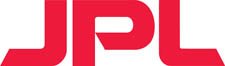 JPL TABLE MOUNTAIN FACILITY (TMF)SPECIAL CONDITIONS SET FORCONSTRUCTION SUBCONTRACTS AT JPL’S TMFThe following special conditions shall apply to all Subcontracts where performance is at the Table Mountain Facility (TMF) in Wrightwood, California.  All Subcontractor personnel shall:Call in at the main gate (3650) to announce arrival and to obtain approved access and parking instructions.  Then, they must proceed to the sign in desk in TM-17 with valid picture identification.If working alone, check out a Personal Alert Button from the sign in desk. Buttons are remotely connected to the facility Notifier System.  When pressed, an alarm will be transmitted to the panel which will indicate the location, alerting TMF Operations and JPL Security Console.Prior to performing any work at TMF, view the Table Mountain Facility Hazard Orientation Video, sign and date the associated documentation.  Documentation will be retained on file at TMF.Contact TMF Operations at 760-249-3650 for requests to obtain Hot Work Permits prior to any welding, cutting torch operations, or burning of any type.In case of fire or medical emergency, dial 9-911 from facility phone lines, 911 from cell phones.  Immediately notify TMF Operations Staff at 760-249-3650 of the nature of emergency.Coordinate in advance with the TMF Operations at 760-249-3650 when performance is anticipated to be in the dark.Ensure that vehicle headlights are restricted to the TM-17 parking areas to minimize conflicts with project observations and experiments. Flashlights must be pointed down and never at any of the domes.